Dokumentacja interfejsu integracyjnego POZ PLUS - 
Załącznik nr 2 – Ogólna usługa brokera oraz rozkazy brokera POZ PLUS
Pilotaż POZ PLUSWprowadzeniePrzedstawiony dokument opisuje interfejs dostępowy z wykorzystaniem usług sieciowych, w oparciu o mechanizm WSBroker, umożliwiający obsługę procesów PKUS (rozpoczynanie procesu/obsługa kolejnych etapów procesu/kończenie procesu/anulowanie procesu).Opis ogólnego mechanizmu obsługi komunikatów (WSBroker)Proces przekazywania komunikatów pomiędzy klientem, a systemem NFZ jest mechanizmem wymiany danych pracującym w ogólnej sieci publicznej. Z uwagi na charakter przesyłanych danych (czyste dane tekstowe – XML oraz dane binarne – pliki w różnych formatach) zastosowano mechanizm wymiany danych oparty na usługach sieciowych (WS) z wykorzystaniem mechanizmu MTOM do przesyłania danych binarnych. Uwzględniając fakt, że wymiana danych będzie odbywała się w środowisku publicznej sieci internetowej, mechanizm został oparty na następujących założeniach:Wykorzystanie protokołu HTTPS (zabezpieczenie danych na poziomie transmisji) jako podstawowego mechanizmu transportu dla komunikatu – klucz 1024 lub 2048 bitów.Wprowadzenie stanowości komunikatów – kolejne wywołania usług mogą pracować w ramach wspólnej sesji z możliwością zapamiętania stanu usługi.Umożliwienie kontroli uprawnień w oparciu o serwer autoryzacyjny KAAS stosowany w systemach NFZ do autoryzowania operatorów korzystających z systemu Portal SZOI / Portal Świadczeniodawcy / Portal osoby personelu medycznego. Konto operatora wraz z wszelkimi ograniczeniami wykorzystywane w aplikacjach WWW może być wykorzystane przy dostępie do dowolnej usługi wymagającej ograniczonego dostępu na takich samych zasadach jak dla innych aplikacji. Przekazywanie danych binarnych w taki sam sposób, jak danych tekstowych. Podział następuje na poziomie mechanizmu transportu, a nie pliku opisowego. Zastosowanie mechanizmu MTOM w połączeniu z protokołem HTTPS pozwala na przesyłanie dużych załączników (do kilkuset megabajtów) poza samym komunikatem XML, co znacznie zwiększa wydajność rozwiązania, nie powodując dodatkowego przetwarzania pliku XML (zmniejszenie zapotrzebowania zasobów po stronie systemu przetwarzającego dokument XML) w stosunku do umieszczenia danych binarnych wprost w strukturze dokumentu XML (Base64).W celu optymalizacji procesu przetwarzania i budowania komunikatów wprowadzono specjalną super-usługę dostępową (broker), której zadaniem jest opakowanie danych związanych z transportem i funkcjami dodatkowymi w jednolity sposób, pozostawiając użytkownikowi skupienie się na szczegółach związanych z daną dziedziną. Komunikaty są przetwarzane w jednolity sposób i udostępniają taki sam interfejs dla obsługi błędów. Udostępnione usługi są wywoływane z zachowaniem takiego samego protokołu ich obsługi.Do identyfikacji poszczególnych komunikatów wykorzystywane są następujące mechanizmy:Identyfikator schematu dziedzinowego – [element namespace] określa grupę akcji związaną z daną dziedziną (dowolny ciąg znaków, przyjmuje się nazwę schematu XML wykorzystywaną do opisania danych dziedzinowych). Opisuje grupę usług udostępnionych dla danej dziedziny. Identyfikator akcji w ramach schematu dziedzinowego – [element localname] pozwala na wybór akcji pracującej na takiej samej dziedzinie danych. Jest to odpowiednik funkcji w programie, pozwala na dowolne wywołanie usługi z danej grupy.Identyfikator wersji – [element version] pozwala dodatkowo identyfikować sposób obsługi dla wybranej akcji w związku ze zmianą sposobu obsługi (taki mechanizm pozwala to na współistnienie wielu klientów podczas aktualizacji oprogramowania na serwerze w celu bezpiecznej zmiany mechanizmu obsługi). Identyfikator komunikatu – [element id] unikalny techniczny identyfikator komunikatu pozwalający na pełną identyfikację komunikatu w systemie klienta (gdy wymagany).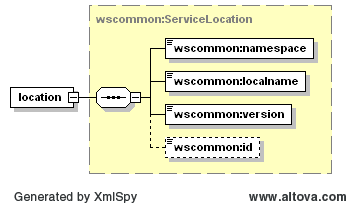 Do przekazywania danych dziedzinowych zostały przewidziane dwa poziomy:Dane tekstowe – zgodne z typem any (XML Schema). W tej sekcji mogą zostać umieszczone dowolne dane spełniające wymogi komunikatu XML. 
W celu zachowania pewnego protokołu i uniknięcia niejednoznaczności interpretacji danych, każdy taki komunikat wewnętrzny musi posiadać zdefiniowaną przestrzeń nazw. Taki sposób zapisu definicji w pliku WSDL pozwala w przyszłości na przekazywanie dowolnych komunikatów zgodnych 
z formatem XML bez konieczności jakiejkolwiek przebudowy mechanizmu transportowego.Dane binarne – dowolne dane strumieniowe (automatycznie kodowane na format wymagany przez mechanizm transportowy) zgodne z typem xmime:base64Binary. W przypadku przekazywania danych binarnych przyjęto założenie, że należy określić nazwę pliku z danymi w celu optymalizacji procesu przetwarzania. W ten sposób mogą być transportowane całe raporty wewnętrzne bez jakiejkolwiek ingerencji w ich zawartość. Zaleca się, aby wszelkie dane przekazywane w ten sposób zostały wcześniej poddane procesowi pakowania (format ZIP), co pozwala naturalnie przekazywać w jednym polu nazwę pliku z archiwum, a w drugim samego archiwum. W celu ujednolicenia sposobu obsługi zakłada się, że komunikat może zawierać co najwyżej jeden zestaw danych binarnych. W celu przekazania wielu osobnych elementów w jednym komunikacie należy je zapisać we wspólnym archiwum i odpowiednio zinterpretować w lokalnej klasie zdefiniowanej dla obsługi konkretnej usługi.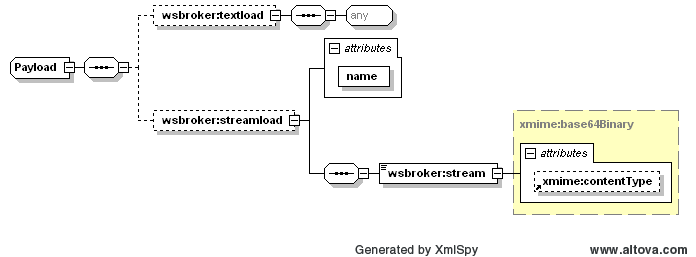 Wykorzystanie danego poziomu przekazywania danych jest zależne jedynie od sposobu implementacji obsługi danego komunikatu. W jednym komunikacie mogą wystąpić jednocześnie dane tekstowe i binarne.W celu unifikacji obsługi sytuacji awaryjnych wprowadzono predefiniowany mechanizm obsługi błędów na każdym z poziomów obsługi komunikatu. W celu unifikacji zachowania ze światem zewnętrznym mechanizm ten został dodany do definicji usługi (WSDL). Mechanizm ten jest dostępny na poziomie warstwy transportowej, co automatycznie unifikuje obsługę komunikatów błędów dla wszystkich usług korzystających z systemu.Błędy generowane przez mechanizm obsługi komunikatów zostały podzielone na następujące typy:AuthenticationException – brak uwierzytelnienia – wymagane jest ponowne logowanie do systemu.AuthorizationException – brak autoryzacji - wymagane jest nadanie odpowiedniego uprawnienia w systemie autoryzacyjnym i ponowne logowanie do systemu.ServiceException – błąd generowany przez serwis (do dowolnego wykorzystania przez klasę obsługującą komunikat). Dla każdego 
z komunikatów zostanie dostarczona lista standardowych błędów mogących się pojawić podczas procesu obsługi komunikatu. Są to tylko te błędy, które zostały precyzyjnie zdefiniowane w procesie obsługi i stanowią jego integralną część. Błędy, które nie zostały przewidziane w procesie obsługi są klasyfikowane jako błędy typy ServerException.AuthTokenException – brak lub niepoprawny token autoryzacyjny – wymagane ponowne logowanie do systemu,ServerException – nieznany błąd serwera, jest to błąd na poziomie wewnętrznym serwera udostępniającego usługi, który nie został przewidziany do obsłużenia w danym procesie przetwarzania.InputException – błąd w parametrach wejściowych dla komunikatu, spowodowany niepoprawną wartością wymaganego parametru wejściowego koniecznego do zapewnienia prawidłowego przetworzenia komunikatu. SessionException – błąd sesji - wymagane ponowne logowanie do systemu.
Implementacja podstawowej obsługi błędów po stronie klienta pozwala na automatyzację obsługi, np. w przypadku wygaśnięcia sesji może zostać automatycznie uruchomiony proces ponownego logowania do systemu w celu kontynuacji rozpoczętego procesu obsługi danego zagadnienia biznesowego.W przypadku wykorzystania mechanizmów autoryzacyjnych udostępnianych przez klasy obsługi komunikatów należy za każdym razem przekazywać identyfikatory sesji i identyfikator tokenu autoryzacyjnego otrzymane podczas pierwszego logowania do systemu w nagłówku każdego komunikatu przesyłanego do serwera – w przeciwnym wypadku zostanie wygenerowany odpowiedni wyjątek (brak tokenu autoryzacyjnego). Podczas pracy z mechanizmem autoryzacji wymagana jest aktywna sesja na poziomie warstwy transportowej, sesja ta jest tworzona automatycznie podczas operacji logowania.Możliwe jest zastosowanie dowolnych mechanizmów związanych z bezpieczeństwem wymiany informacji w zależności od dodatkowych wymagań zewnętrznych (np. podpisywanie komunikatów, szyfrowanie komunikatów, itp.) zarówno na poziomie transportowym (WSBroker), jak i na poziomie samego ładunku.Opis usługi brokera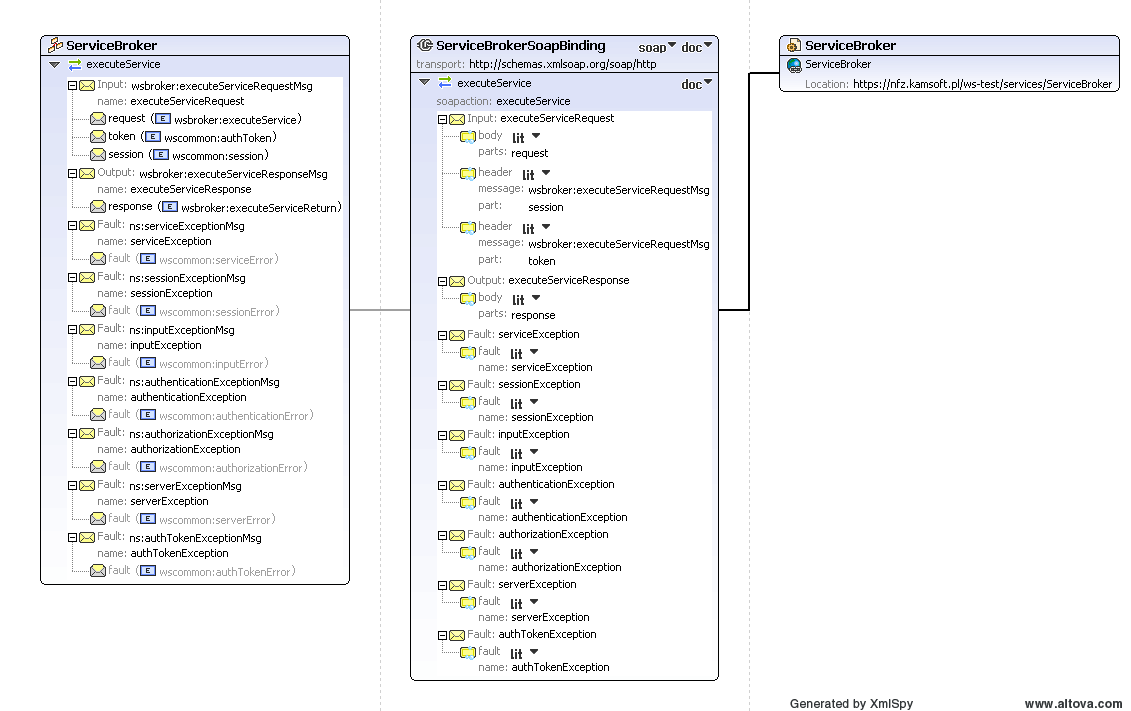 Przykładowy komunikat brokera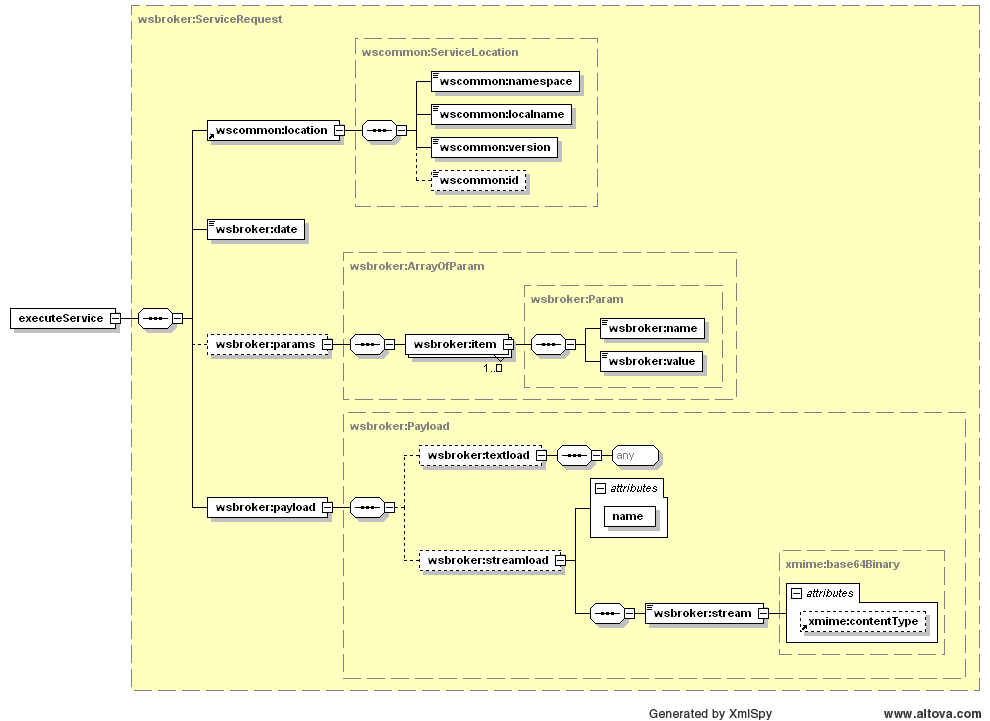 Mechanizm transportowy do wymiany informacjiJako mechanizm transportowy został wykorzystany opisany powyżej broker komunikatów, dostępny za pośrednictwem protokołu HTTPS w publicznej sieci Internet. W celu zachowania jednolitych standardów bezpieczeństwa, dostęp z poziomu klienta usług musi zostać poprzedzony odpowiednim procesem logowania w celu uwierzytelnienia i autoryzacji do poszczególnych elementów systemu. Po poprawnym zalogowaniu klient otrzymuje identyfikator sesji klienta i identyfikator sesji autoryzacyjnej. Identyfikatory te muszą być przekazywane w każdym następnym żądaniu do serwera (identyfikatory muszą zostać umieszczone w nagłówku komunikatu). W połączeniu z protokołem HTTPS i bezpośrednim połączeniem klienta z serwerem usług, stanowi podstawę do bezpiecznej wymiany danych pomiędzy klientem, a serwerem.W opisywanym przypadku, do parametrów identyfikacyjnych operatora należy dodatkowo dodać identyfikator OW NFZ właściwego ze względu na posiadane konto dostępowe wraz z właściwym identyfikatorem świadczeniodawcy w lokalnym OW NFZ. Budowa komunikatu logowania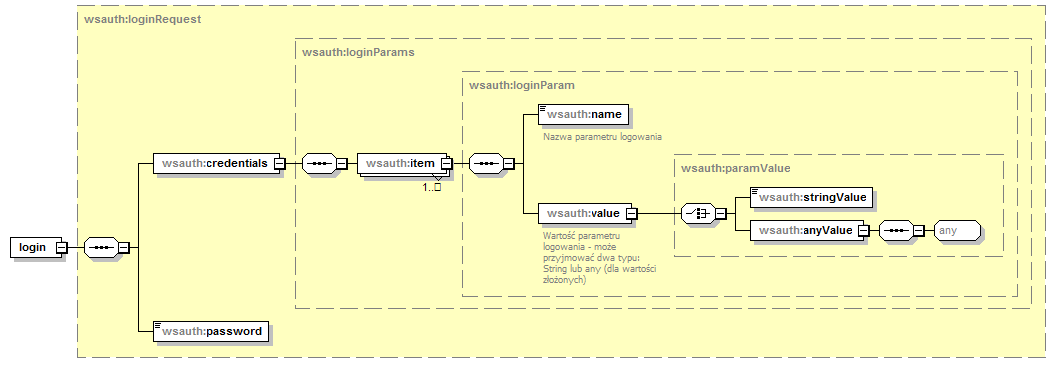 Z uwagi na wykorzystanie istniejących identyfikatorów operatorów z poziomu OW NFZ, zakres danych wymaganych do zalogowania zależy od typu operatora (świadczeniodawca, lekarz) oraz od kodu OW NFZ. Podstawowe zależności zostały zawarte w poniższej tabeli.Kody odpowiedzi na komunikat logowaniaW związku z wprowadzeniem dodatkowego mechanizmu powiadamiania o konieczności zmiany hasła w najbliższej przyszłości, zmodyfikowano odpowiedź na poprawny komunikat logowania. Z uwagi na konieczność zachowania istniejącego formatu komunikatu zwrotnego z usługi logowania, wprowadzono następujący format odpowiedzi:	
- dodanie przedrostka "[nnn]" przy założeniu stałej długości 5 znaków (2 znaki "[" i "]" i 3 cyfry), gdzie n oznacza cyfrę z zakresu od 0 do 9.Wprowadzono następujące komunikaty:- "[000] Użytkownik został prawidłowo zalogowany."
- "[001] Uwaga! Za {N} dni hasło wygaśnie! Proszę zmienić hasło po stronie właściwego systemu portalowego w OW NFZ.", 
gdzie N jest liczbą dni 
- "[002] Uwaga! Za 1 dzień hasło wygaśnie! Proszę zmienić hasło po stronie właściwego systemu portalowego w OW NFZ."
- "[003] Uwaga! Z końcem dnia dzisiejszego hasło wygaśnie! Proszę zmienić hasło po stronie właściwego systemu portalowego w OW NFZ."
Zmiana hasła operatoraZmiana hasła za pośrednictwem usług sieciowych odbywa się za pośrednictwem metody changePassword i changePasswordLog. Uwaga: Zmiana hasła na poziomie centralnym skutkuje zmianą hasła w systemie lokalnym OW NFZ. Metoda changePassword pozwala na zmianę hasła w trybie zalogowanego operatora – na żądanie. Jest wykorzystywana do przeprowadzenia zmiany hasła przez operatora systemu.Metoda changePasswordLog pozwala na zmianę hasła w przypadku odmowy dostępu związanej z wygaśnięciem hasła. Wywołanie tej metody nie wymaga wcześniejszego zalogowania. Jest to opcja serwisowa której wywołanie zostało ograniczone dla przypadku wygaśnięcia hasła – dla kodu błędu typu passExpiredException podczas operacji logowania do systemu.Rozkazy brokera POZ PLUS Na potrzeby mechanizmu obsługi rozpoczynania procesów PKUS i obsługi dalszych etapów został opracowany następujący interfejs opisujący usługę, który będzie wykorzystywany do komunikacji pomiędzy świadczeniodawcą, a NFZ.Budowa komunikatów wewnętrznych rozkazów brokera POZ PLUS:Komunikat z danymi zgody – kos_zgoda_v2.0.xsd Komunikat z potwierdzeniem do zgody – kos_p_zgoda_v2.0.xsdKomunikat z danymi do rozpoczęcia procesu PKUS - kos_rozpocz_proces_v2.0.xsdKomunikat z potwierdzeniem do rozpoczęcia procesu PKUS - kos_p_rozpocz_proces_v2.0.xsdKomunikat z danymi do rozpoczęcia etapu PKUS - kos_rozpocz_etap_v2.0.xsdKomunikat z potwierdzeniem rozpoczęcia etapu PKUS – kos_p_rozpocz_etap_v2.0.xsdKomunikat z danymi do zakończenia etapu PKUS - kos_zakoncz_etap_v2.0.xsdKomunikat z potwierdzeniem zakończenia etapu PKUS – kos_p_zakoncz_etap_v2.0.xsdKomunikat z danymi do anulowania etapu procesu PKUS - kos_anuluj_etap_v2.0.xsdKomunikat z potwierdzeniem anulowania etapu procesu PKUS - kos_p_anuluj_etap_v2.0.xsdKomunikat z danymi do zakończenia procesu PKUS - kos_zakoncz_proces_v2.0.xsdKomunikat z potwierdzeniem zakończenia procesu PKUS - kos_p_zakoncz_proces_v2.0.xsdKomunikat z danymi do anulowania procesu PKUS - kos_anuluj_proces_v2.0.xsdKomunikat z potwierdzeniem anulowania procesu PKUS - kos_p_anuluj_proces_v2.0.xsdKomunikat z danymi do pobrania załącznika obsługiwanego przez proces PKUS - kos_pobierz_zalacz_v2.0.xsdMacierz AZałącznik zwracany jest w stream load usługi (w przypadku potwierdzenia dostępności załącznika i możliwości jego udostępnienia)Komunikat z potwierdzeniem zwrócenia załącznika obsługiwanego przez proces PKUS - kos_p_pobierz_zalacz_v2.0.xsdKomunikat z danymi do przekazania załącznika obsługiwanego przez proces PKUS - kos_przekaz_zalacz_v2.0.xsdMacierz BKomunikat z potwierdzeniem przyjęcia załącznika obsługiwanego przez proces PKUS - kos_p_przekaz_zalacz_v2.0.xsdKomunikat z danymi do pobrania statusu walidacji załącznika obsługiwanego przez proces PKUS - kos_zwroc_status_zalacz_v2.0.xsdKomunikat ze statusem załącznika obsługiwanego przez proces PKUS - kos_status_zalacz_v2.0.xsdPrzykładowa interakcja systemu świadczeniodawcy zintegrowanego z brokerem POZ PLUSDefinicje usługPliki z opisem usług (WSDL) wraz z niezbędnymi plikami dodatkowymi (XSD) będą dostępne do pobrania bezpośrednio z serwera udostępniającego usługi. Aktualny adres serwera zostanie opublikowany na stronach Centrali NFZ (nfz.gov.pl).Kod OW NFZTyp operatoraWymagane parametry01,04,05,06,08,09,11,12Świadczeniodawcadomain={id_OW}
type=SWD
idntSwd={id_SWD}
login02,03,07,10,13,14,15,16Świadczeniodawcadomain={id_OW}
loginLista rozkazów dla usługi rozpoczynania procesów PKUS 
i obsługi dalszych etapówLista rozkazów dla usługi rozpoczynania procesów PKUS 
i obsługi dalszych etapówPrzestrzeń pracywww.nfz.gov.pl/ws/broker/pkus/kosWersja2.0Lista zadańLista zadańPoziom w hierarchiiElementAtrybutKrotnośćFormat [wart. Dom.]OpisDodatkowe wyjaśnienia, ograniczenia i zależności0zgoda1Główny element komunikatu Potwierdzenie do żądania rozpoczęcia Koordynowanego Procesu Udzielania Świadczeń0zgodaxmlns1Stała wartośćIdentyfikator przestrzeni nazw„http://www.nfz.gov.pl/xml/prkus/kos/zgoda/v2.0”0zgodatyp-zgody1Do 10 znakówTyp procesu koordynowanego udzielania świadczeń, którego dotyczy zgodaPOZ-PLUS – Zgoda na udział w programie pilotażowym POZ PLUSPOZ-DMP – Zgoda na udział w programie zarządzania chorobą0zgodazgoda11 duża literaInformacja czy świadczeniodawca wyraził zgodę na udziała w procesu koordynowanego udzielania świadczeń danego typuPrzyjmuje wartości:T – takN - nie0zgodadata1dataData wyrażenia zgody lub data wycofania zgody na udziała w procesu koordynowanego udzielania świadczeń danego typu1poz-dmp:zgoda0-1Dodatkowe dane przekazywane dla zgód typu POZ-DMPElement przekazywany wyłącznie dla zgód typu POZ-DMP1poz-dmp:zgodaxmlns:poz-dmp1Stała wartośćIdentyfikator przestrzeni nazw„http://www.nfz.gov.pl/xml/prkus/kos/poz-dmp/v1.0”1poz-dmp:zgodaschorzenie1Liczba (2, 0)Kod schorzeniaPrzyjmuje jedną z wartości:1 - cukrzyca typu II2 - nadciśnienie tętnicze samoistne3 - przewlekła choroba wieńcowa4 - przewlekła niewydolność serca 5 - utrwalone migotanie przedsionków 6 - astma oskrzelowa 7 - POCHP 8 - niedoczynność tarczycy 9 - wole miąższowe i guzowate tarczycy 10 - choroba zwyrodnieniowa stawów obwodowych 11 - zespoły bólowe kręgosłupa1pacjent:dane-pacjenta1Dane pacjentaIdentyfikatorem pacjenta jestw przypadku osoby identyfikowanej numerem PESEL - ciąg atrybutów dane-pacjenta@typ-id (P), dane-pacjenta@wart-idw przypadku osoby identyfikowanej identyfikatorem innym niż PESEL - ciąg atrybutów dane-pacjenta@typ-id (<> od P), dane-pacjenta@wart-id, dane-pacjenta@data-urodz1pacjent:dane-pacjentaxmlns:pacjent1Stała wartośćIdentyfikator przestrzeni nazw„http://www.nfz.gov.pl/xml/prkus/pacjent/v1.0”1pacjent:dane-pacjentatyp-id0-1do 2 znaków [P]Identyfikacja pacjenta - Kod typu identyfikatoraMożliwe wartości atrybutu: P – PESEL R – Personal Identyfication Number (dla pacjentów uprawnionych do świadczeń na podstawie przepisów o koordynacji)D - seria i numer dowodu osobistego (w przypadku, gdy osoba nie ma nadanegonumeru PESEL lub osobistego numeruIdentyfikacyjnego)T - seria i numer paszportu (w przypadku, gdy osoba nie ma nadanegonumeru PESEL lub osobistego numeruIdentyfikacyjnego)I - nazwa, seria i numer innego dokumentustwierdzającego tożsamość (w przypadku, gdy osoba nie ma nadanegonumeru PESEL lub osobistego numeruidentyfikacyjnego)1pacjent:dane-pacjentawart-id1Od 1 do 30 znakówIdentyfikacja pacjenta - Identyfikator 1pacjent:dane-pacjentadata-urodz0-1Data Data urodzeniaNie przekazywane w przypadku gdy 
danepacjenta@typ-id=P 1pacjent:dane-pacjentaplec0-11 znakPłećNieprzekazywane w przypadku, gdy 
danepacjenta@typ-id=P Dozwolone wartości zgodnie z normą PN-ISO 5218:0 – płeć nieokreślona1 – mężczyzna2 - kobieta9 – nieznana 1pacjent:dane-pacjentanazwisko1Od 1 do 50 znakówNazwisko1pacjent:dane-pacjentaimie1Od 1 do 30 znakówImię2pacjent:dane-kontaktowe0-1Dane kontaktowe pacjentaElement wymagany dla typu zgody POZ-PLUS.W sytuacji gdy element jest przekazywany należy uzupełnić co najmniej jeden z atrybutów2pacjent:dane-kontaktowexmlns:pacjent1Stała wartośćIdentyfikator przestrzeni nazw„http://www.nfz.gov.pl/xml/prkus/pacjent/v1.0”2pacjent:dane-kontaktowetelefon0-1Ciąg od 1 do 40 znakówTelefon2pacjent:dane-kontaktoweemail0-1Ciąg od 1 do 64 znakówEmailPoziom w hierarchiiElementAtrybutKrotnośćFormat [wart. Dom.]OpisDodatkowe wyjaśnienia, ograniczenia i zależności0potw1Główny element komunikatu 0potwxmlns1Stała wartośćIdentyfikator przestrzeni nazw„http://www.nfz.gov.pl/xml/prkus/kos/potwierdz/v2.0”1potw-operacji1Dane dotyczące wyniku wykonania operacji w systemie PKUS1potw-operacjistat-operacji11 duża literaStatus operacjiP – operacja zakończona powodzeniemB – operacja zakończona błędem1potw-operacjiid0-1Liczba(12;0)Id techniczne obiektu w systemie docelowym1potw-operacjidata0-1Data i CzasData i czas zapisania obiektu w systemie docelowymData łącznie z czasem zapisana w postaci RRRR-MM-DDTHH:MM:SS (gdzie T jest literą rozdzielającą datę od czasu)1informacja-zwrotna0-nInformacja zwrotna1informacja-zwrotnakod1Liczba(12;0)Kod1informacja-zwrotnatresc1Do 255 znakówTreść 1informacja-zwrotnawaga11 znakWaga Przyjmuje jedną z wartościB – BłądO - OstrzeżenieI – InformacjaPoziom w hierarchiiElementAtrybutKrotnośćFormat [wart. domyślna]OpisDodatkowe wyjaśnienia, ograniczenia i zależności0rozpocz-proces1Główny element komunikatu Żądanie rozpoczęcia Procesu Koordynowanego Udzielania Świadczeń0rozpocz-procesxmlns1Stała wartośćIdentyfikator przestrzeni nazw„http://www.nfz.gov.pl/xml/prkus/kos/rozpocz-proces/v2.0”0rozpocz-procestyp1Do 10 znakówTyp rozpoczynanego procesu koordynowanego udzielania świadczeń`POZ-BILANS – Proces przeprowadzenia bilansu zdrowia osoby dorosłej POZ-WIZYTA – Proces dokumentowania wizyt POZ-DMP-DK – Proces diagnostyki/kwalifikacji pacjenta pod kątem włączenia/wyłączenia pacjenta do/z programu zarządzania daną chorobą przewlekłą 1dane-rozpocz-procesu1Dane związane z rejestracją pacjenta do Procesu Koordynowanego Udzielania Świadczeń1dane-rozpocz-procesudata-rozpocz1DataData decyzji o rozpoczęciu Procesu Koordynowanego Udzielania ŚwiadczeńW przypadku procesu POZ-WIZYTA odpowiada dacie wizyty2personel:osoba-rozpocz-proces1Dane osoby personelu, która podjęła decyzję o rozpoczęciu procesu 2personel:osoba-rozpocz-procesxmlns:personel1Stała wartośćIdentyfikator przestrzeni nazw„http://www.nfz.gov.pl/xml/prkus/ personel/v1.0”2personel:osoba-rozpocz-procestyp11 znakTyp osoby personeluPrzyjmuje wartości:L - LekarzP - PielęgniarkaI - InnyTyp osoby rozpoczynającej proces może w przypadku wybranych typów procesu być ograniczony do podzbioru opcji opisanych powyżej2personel:osoba-rozpocz-procesnpwz0-17 lub 8 znakówNumer prawa wykonywania zawoduPrzekazywany i obligatoryjny dla typu personelu: lekarz, pielęgniarkaFormat NPWZ właściwy dla typu osoby2personel:osoba-rozpocz-procesnazwisko1Od 1 do 50 znakówNazwisko2personel:osoba-rozpocz-procesimie1Od 1 do 30 znakówImię2personel:osoba-rozpocz-proceskod-zaw-spec0-16 cyfrKod zawodu/specjalnościKod pozycji słownika zawodów specjalności Zgodnie z rozporządzeniem Ministra Pracy i Polityki Społecznej z dnia 7 sierpnia 2014 r. w sprawie klasyfikacji zawodów i specjalności na potrzeby rynku pracy oraz zakresu jej stosowania – część rozporządzenia dotycząca zawodów medycznychWymagalność przekazania informacji zależy od procesu który rozpoczynany2personel:osoba-rozpocz-proceskoordynator0-1[N]1 znakZnacznik czy osoba personelu pełni funkcję koordynatoraPrzyjmuje wartości:T - TakN - Nie2rozlicz:podst-rozpocz-procesu1Podstawa rozpoczęcia procesu2rozlicz:podst-rozpocz-procesuxmlns:rozlicz1Stała wartośćIdentyfikator przestrzeni nazw„http://www.nfz.gov.pl/xml/prkus/rozlicz/v1.0”2rozlicz:podst-rozpocz-procesukod-ow-nfz1Do 2 cyfrKod OW NFZ z którym świadczeniodawca posiada umowę o udzielanie świadczeń opieki zdrowotnej upoważniającą go do rozpoczęcia procesuPrzyjmuje wartość od 1 do 162rozlicz:podst-rozpocz-procesunr-umowy1Od 1 do 24 znakówNr umowy2rozlicz:podst-rozpocz-procesukod-tech-miejsca1Liczba (12,0)Kod techniczny miejsca udzielania świadczeń2pacjent:dane-pacjenta1Dane pacjentaIdentyfikatorem pacjenta jestw przypadku osoby identyfikowanej numerem PESEL - ciąg atrybutów dane-pacjenta@typ-id (P), dane-pacjenta@wart-idw przypadku osoby  identyfikowanej identyfikatorem innym niż PESEL - ciąg atrybutów dane-pacjenta@typ-id (<> od P), dane-pacjenta@wart-id, dane-pacjenta@data-urodz2pacjent:dane-pacjentaxmlns:pacjent1Stała wartośćIdentyfikator przestrzeni nazw„http://www.nfz.gov.pl/xml/prkus/pacjent/v1.0”2pacjent:dane-pacjentatyp-id0-1do 2 znaków [P]Identyfikacja pacjenta - Kod typu identyfikatoraMożliwe wartości atrybutu: P – PESEL R – Personal Identyfication Number (dla pacjentów uprawnionych do świadczeń na podstawie przepisów o koordynacji)D - seria i numer dowodu osobistego (w przypadku, gdy osoba nie ma nadanegonumeru PESEL lub osobistego numeruIdentyfikacyjnego)T - seria i numer paszportu (w przypadku, gdy osoba nie ma nadanegonumeru PESEL lub osobistego numeruIdentyfikacyjnego)I - nazwa, seria i numer innego dokumentustwierdzającego tożsamość (w przypadku, gdy osoba nie ma nadanegonumeru PESEL lub osobistego numeruidentyfikacyjnego)2pacjent:dane-pacjentawart-id1Od 1 do 30 znakówIdentyfikacja pacjenta - Identyfikator 2pacjent:dane-pacjentadata-urodz0-1Data Data urodzeniaNie przekazywane w przypadku gdy 
danepacjenta@typ-id=P 2pacjent:dane-pacjentaplec0-11 znakPłećNieprzekazywane w przypadku, gdy 
danepacjenta@typ-id=P Dozwolone wartości zgodnie z normą PN-ISO 5218:0 – płeć nieokreślona1 – mężczyzna2 - kobieta9 – nieznana 2pacjent:dane-pacjentanazwisko1Od 1 do 50 znakówNazwisko2pacjent:dane-pacjentaimie1Od 1 do 30 znakówImię3pacjent:dane-kontaktowe0-1Dane kontaktowe pacjentaNieprzekazywane gdy nie podano zarówno telefonu i adresu email i dopuszczalne jest nie podanie żadnej formy kontaktu z pacjentem w danym typie procesu3pacjent:dane-kontaktowexmlns:pacjent1Stała wartośćIdentyfikator przestrzeni nazw„http://www.nfz.gov.pl/xml/prkus/pacjent/v1.0”3pacjent:dane-kontaktowetelefon0-1Ciąg od 1 do 40 znakówTelefonEwidencjonowane jeśli został wskazany 3pacjent:dane-kontaktoweemail0-1Ciąg od 1 do 64 znakówEmailEwidencjonowane jeśli został wskazany 2pacjent:adres-zam-pac1Adres zamieszkania pacjenta2pacjent:adres-zam-pacxmlns:pacjent1Stała wartośćIdentyfikator przestrzeni nazw„http://www.nfz.gov.pl/xml/prkus/pacjent/v1.0”2pacjent:adres-zam-pacpanstwo0-12 znaki[PL]Kod państwa stałego zamieszkaniaWedług normy PN-ISO 3166-12pacjent:adres-zam-packod-poczt1Od 1 do 10 znakówKod pocztowy2pacjent:adres-zam-pacmiejscowosc1Od 1 do 56 znakówMiejscowość2pacjent:adres-zam-pacteryt0-17 cyfrKod terytorialny gminyPrzekazywane w przypadku gdy panstwo="PL"2pacjent:adres-zam-paculica0-1Do 65 znakówUlica2pacjent:adres-zam-pacnr-domu1Od 1 do 9 znakówNr domu2pacjent:adres-zam-pacnr-lokalu0-1Do 10 znakówNr lokalu2poz:dekl-lek-poz0-1Dane z deklaracji pacjenta do lekarza POZPrzekazywane gdy rozpoczęcie procesu wymaga by pacjent był na liście aktywnej lekarza POZ2poz:dekl-lek-pozxmlns:poz1Stała wartośćIdentyfikator przestrzeni nazw„http://www.nfz.gov.pl/xml/prkus/poz/v1.0”2poz:dekl-lek-pozdata-zloz1DataData złożenia deklaracji wyboru, o której mowa w art. 56 ust. 1 ustawy oraz dodatkowych typów deklaracji ustalonych przez płatnika.3poz:dekl-posw-druku-e0-11-zIdentyfikacja pacjenta uprawnionego do świadczeń na podstawie przepisów o koordynacji bez nadanego nr PESELPrzekazywany w przypadku pacjentów uprawnionych do świadczeń na podstawie przepisów o koordynacji bez nadanego nr PESEL przedstawiających jako dokument uprawniający poświadczenie druku serii E100 lub odpowiednio S1 albo DA13poz:dekl-posw-druku-exmlns:poz1Stała wartośćIdentyfikator przestrzeni nazw„http://www.nfz.gov.pl/xml/prkus/poz/v1.0”3poz:dekl-posw-druku-eposw-druku-e1do 20 znakówNr poświadczenia druku serii E100 lub odpowiednio S1 albo DA13poz:dekl-umowa-ubezp-ind0-11zIdentyfikacja cudzoziemców posiadających umowę o dobrowolnym ubezpieczeniu zdrowotnymPrzekazywany w przypadku cudzoziemców, którym nie nadano numeru PESEL, a którzy zawarli umowę o dobrowolnym ubezpieczeniu zdrowotnym.3poz:dekl-umowa-ubezp-indxmlns:poz1Stała wartośćIdentyfikator przestrzeni nazw„http://www.nfz.gov.pl/xml/prkus/poz/v1.0”3poz:dekl-umowa-ubezp-indnr-umowy1do 20 znakówNumer umowy o dobrowolne ubezpieczenie2poz-bilans:dane-rozpocz-procesu11zDane specyficzne dla procesu POZ-BILANS2poz-bilans:dane-rozpocz-procesuxmlns:poz-bilans1Stała wartośćIdentyfikator przestrzeni nazw„http://www.nfz.gov.pl/xml/prkus/kos/poz-bilans/v1.0”2poz-bilans:dane-rozpocz-procesuetap0-1[BL-FORMBIL]Do 10 znakówRozpoczynany etap BL-FORMBIL (Przeprowadzenie bilansu oraz jego podsumowanie)2poz-wiz:dane-rozpocz-procesu11zDane specyficzne dla procesu POZ-WIZYTA2poz-wiz:dane-rozpocz-procesuxmlns:poz-wiz1Stała wartośćIdentyfikator przestrzeni nazw„http://www.nfz.gov.pl/xml/prkus/kos/poz-wiz/v1.0”2poz-wiz:dane-rozpocz-procesunr-procesu-bilansu111 cyfrNr procesu bilansu zdrowia (id kwestionariusza), z którym jest powiązana dokumentowana wizyta2poz-wiz:dane-rozpocz-procesutyp-wizyty1Liczba(2,0)Typ wizyty podlegającej udokumentowaniu – wskazuje typ przekazywanego formularza 1 - Wizyta edukacyjna2 - Wizyta edukacyjno-kontrolna pierwsza3 - Wizyta edukacyjno-kontrolna druga2poz-wiz:dane-rozpocz-procesuetap0-1[WZ-UZPDOK]Do 10 znakówRozpoczynany etap WZ-UZPDOK (Uzupełnianie dokumentacji wizyty)2poz-dmp-dk:dane-rozpocz-procesu11zDane specyficzne dla procesu POZ-DMP-DK2poz-dmp-dk:dane-rozpocz-procesuxmlns:poz-dmp-dk1Stała wartośćIdentyfikator przestrzeni nazw„http://www.nfz.gov.pl/xml/prkus/kos/poz-dmp-dk/v1.0”2poz-dmp-dk:dane-rozpocz-procesuschorzenie1Liczba (2, 0)Kod schorzeniaPrzyjmuje jedną z wartości:1 - cukrzyca typu II2 - nadciśnienie tętnicze samoistne3 - przewlekła choroba wieńcowa4 - przewlekła niewydolność serca 5 - utrwalone migotanie przedsionków 6 - astma oskrzelowa 7 - POCHP 8 - niedoczynność tarczycy 9 - wole miąższowe i guzowate tarczycy 10 - choroba zwyrodnieniowa stawów obwodowych 11- zespoły bólowe kręgosłupa2poz-dmp-dk:dane-rozpocz-procesuetap1Do 10 znakówRozpoczynany etapDM-DIAG – Diagnostyka przed kwalifikacją pacjenta do leczenia w ramach DMPDM-KWAL – Kwalifikacja pacjenta do leczenia w ramach DMP3pacjent:podejrzenie-rozpoznanie1-nWejściowa lista podejrzeń/rozpoznańPrzekazywane wyłącznie w ramach elementu poz-dmp-dk:dane-rozpocz-procesuGdy poz-dmp-dk:dane-rozpocz-procesu@etap=DM-DIAG na liście musi wystąpić co najmniej jeden element z typ=’P’Gdy poz-dmp-dk:dane-rozpocz-procesu@etap=DM-KWAL na liście musi wystąpić co najmniej jeden element z typ=’R’3pacjent:podejrzenie-rozpoznaniexmlns:pacjent1Stała wartośćIdentyfikator przestrzeni nazw„http://www.nfz.gov.pl/xml/prkus/ pacjent/v1.0”3pacjent:podejrzenie-rozpoznaniekod-icd101Do 8 znakówKod wg klasyfikacji ICD10, które było podstawą skierowania pacjenta do kwalifikacji do Procesu Zarządzania Chorobą w ramach POZ-PLUSKody jednostek chorobowych ICD-10 dotyczące jednostki chorobowej wskazanej w atrybucie schorzenie:E01, E02, E03, E04, E05, E10, E11, E13, E14, I10, I11, I12, I13, I20, I24, I25, I47, I48, I50, J41, J42, J43, J44, J45, J46, M15, M16, M17, M18, M19, M20, M21, M43, M45, M46, M47, M48, M50, M51, M53, M54Podane 3 znakowe kody ICD-10 obejmują rozszerzenia kodu po kropce3pacjent:podejrzenie-rozpoznanietyp11 duża literaTypP – podejrzenieR - rozpoznanie3pacjent:podejrzenie-rozpoznaniezrodlo12 duże literyŹródło wiedzy o podejrzeniu/rozpoznaniuBZ – bilans zdrowiaDM – dokumentacja medycznaKN – kontakt z pajenta z lekarzemDG - Diagnostyka3pacjent:podejrzenie-rozpoznaniestan-pacjenta0-11 duża literaStan  pacjenta Przekazywany dla rozpoznańS - Stabilny W - Wymagający stabilizacji Poziom w hierarchiiElementAtrybutKrotnośćFormat [wart. Dom.]OpisDodatkowe wyjaśnienia, ograniczenia i zależności0potw-rozpocz-proces1Główny element komunikatu Potwierdzenie do żądania rozpoczęcia Koordynowanego Procesu Udzielania Świadczeń0potw-rozpocz-procesxmlns1Stała wartośćIdentyfikator przestrzeni nazw„http://www.nfz.gov.pl/xml/prkus/kos/p-rozpocz-proces /v2.0”1potw-operacji1Dane dotyczące wyniku wykonania operacji w systemie PKUS1potw-operacjistat-operacji11 duża literaStatus operacjiP – operacja zakończona powodzeniemB – operacja zakończona błędem1dane-rozpocz-procesu0-1Dane rozpoczętego procesu1dane-rozpocz-procesutyp1Typ rozpoczętego procesuPOZ-BILANS – Proces przeprowadzenia bilansu zdrowia osoby dorosłej POZ-WIZYTA – Proces dokumentowania wizyt POZ-DMP-DK – Proces diagnostyki/kwalifikacji pacjenta pod kątem włączenia/wyłączenia pacjenta do/z programu zarządzania daną chorobą przewlekłą1dane-rozpocz-procesunr-procesu111 cyfrNr rozpoczętego procesuNr procesuRRMMNNNNNNS gdzieRR –ostanie dwie cyfry rokuMM – miesiąc rozpoczęcia procesuNNNNNN – numer kolejnego rozpoczętego procesu w danym miesiącuS  suma kontrolna 1dane-rozpocz-procesudata-rozpocz1DataData rozpoczęcia procesu2id-pacjentaIdentyfikator pacjenta dla którego rozpoczęto proces Udostępnione w celach weryfikacyjnych2id-pacjentatyp-id0-1do 2 znaków [P]Identyfikacja pacjenta  - Kod typu identyfikatoraP – PESEL R – Personal Identyfication Number (dla pacjentów uprawnionych do świadczeń na podstawie przepisów o koordynacji)D - seria i numer dowodu osobistego (w przypadku gdy osoba nie ma nadanegonumeru PESEL lub osobistego numeruidentyfikacyjnego)T - seria i numer paszportu (w przypadku gdy osoba nie ma nadanegonumeru PESEL lub osobistego numeruidentyfikacyjnego)I - nazwa, seria i numer innego dokumentustwierdzającego tożsamość (w przypadku gdy osoba nie ma nadanegonumeru PESEL lub osobistego numeruidentyfikacyjnego)2id-pacjentawart-id1Od 1 do 30 znakówIdentyfikacja pacjenta - Identyfikator 2id-pacjentadata-urodz1Data Data urodzenia1informacja-zwrotna0-nInformacja zwrotna1informacja-zwrotnakod1Liczba(12;0)Kod1informacja-zwrotnatresc1Do 255 znakówTreść 1informacja-zwrotnawaga11 znakWaga Przyjmuje jedną z wartościB – BłądO – OstrzeżenieI – InformacjaPoziom w hierarchiiElementAtrybutKrotnośćFormat [wart. Dom.]OpisDodatkowe wyjaśnienia, ograniczenia i zależności0rozpocz-etap1Główny element komunikatu Żądanie rozpoczęcia etapu w ramach Procesu Koordynowanego Udzielania ŚwiadczeńRozpoczęcie nowego etapu jest możliwe pod warunkiem że bieżący etap został zakończony.W przypadku gdy bieżący etap jest etapem startowym to rozpoczynany etap musi być zgodny z następnym etapem wskazanym podczas rozpoczynania procesu. W przeciwnym wypadku rozpoczynany etap musi być zgodny z następnym etapem wskazanym podczas zamykania bieżącego etapu.Rozpoczęcie danego etapu przez operatora działającego w imieniu świadczeniodawcy wymaga by umowa, którą wskazano w danych rozliczeniowych należała do tego świadczeniodawcy oraz by istniała w podanej umowie pozycja umowy z przekazanym miejscem udzielania świadczeń, która uprawnia do rozpoczęcia tego etapuRozpoczęcie etapu procesu jest wymagane gdy- o ile świadczeniodawca, który rozpoczyna proces jest innym świadczeniodawcą niż świadczeniodawca, który zakończył ostatni etap w bieżącym procesie (przejęcie opieki nad pacjentem przez innego świadczeniodawcę zgodnie z wymaganiami procesu lub w wyniku cesji)lub- dla rozpoczynanego etapu wymagane jest przekazanie dodatkowych danych przed przekazaniem polecenia zakończenia etapu (w ramach polecenia rozpocz-etapu lub w formie przekazania załącznika do rozpoczętego etapu)Rozkaz nie używany w przypadku procesu POZ-WIZYTA, który posiada wyłącznie jeden etap0rozpocz-etapxmlns1Stała wartośćIdentyfikator przestrzeni nazw„http://www.nfz.gov.pl/xml/prkus/kos/rozpocz-etap/v2.0”0rozpocz-etaptyp1Do 10 znakówTyp procesu koordynowanego udzielania świadczeń dla którego rozpoczynany jest kolejny etapPOZ-BILANS – Proces przeprowadzenia bilansu zdrowia osoby dorosłej POZ-DMP-DK – Proces diagnostyki/kwalifikacji pacjenta pod kątem włączenia/wyłączenia pacjenta do/z programu zarządzania daną chorobą przewlekłą 0rozpocz-etapnr-procesu111 cyfrNr procesu koordynowanego udzielania świadczeń w ramach którego ma zostać rozpoczęty nowy etap1poz-bilans: rozpocz-etap11zDane specyficzne związane z rejestracją pacjenta do bilansu zdrowia w ramach POZ-PLUS1poz-bilans: rozpocz-etapxmlns:poz-bilans1Stała wartośćIdentyfikator przestrzeni nazw„http://www.nfz.gov.pl/xml/prkus/kos/poz-bilans/v1.0”1poz-bilans: rozpocz-etapetap1Do 10 znakówSymbol kolejnego etapu który ma zostać rozpoczętyBL-PRZIPPZ – Etap przygotowania IPPZ 1poz-dmp-dk: rozpocz-etap11zDane specyficzne związane z kwalifikacją pacjenta do Procesu Zarządzania Chorobą w ramach POZ-PLUS1poz-dmp-dk: rozpocz-etapxmlns: poz-dmp-dk1Stała wartośćIdentyfikator przestrzeni nazw„http://www.nfz.gov.pl/xml/prkus/kos/poz-dmp-dk /v1.0”1poz-dmp-dk: rozpocz-etapetap1Do 10 znakówSymbol kolejnego etapu który ma zostać rozpoczętyDM-KWAL – Kwalifikacja pacjenta do leczenia w ramach DMPDM-IPOM – Przygotowanie IPOMDM-PRDT– Pacjent w procesie diagnostyczno-terapeutycznym (pacjentowi zakwalifikowanemu do DMP ze względu na dane schorzenie przekazno IPOM) 1rozlicz:podst-rozpocz-etapu0-1Dane potwierdzające że świadczeniodawca posiada pozycję umowy uprawniającą do rozpoczęcia danego etapu koordynowanego procesu udzielania świadczeń Zakres informacji obligatoryjnie przekazywany w sytuacji, gdy rozpoczęcie etapu jest realizowane przez świadczeniodawcę, który nie jest świadczeniodawcą realizującym poprzedni etap.Nastapiła zmiana świadczeniodawcy realizującego dany proces 1rozlicz:podst-rozpocz-etapuxmlns:rozlicz1Stała wartośćIdentyfikator przestrzeni nazw„http://www.nfz.gov.pl/xml/prkus/rozlicz/v1.0”1rozlicz:podst-rozpocz-etapukod-ow-nfz1Do 2 cyfrKod OW NFZ z którym świadczeniodawca posiada umowę o udzielanie świadczeń opieki zdrowotnej upoważniającą go udzielania świadczeń w ramach rozpoczynanego etapu koordynowanego procesu udzielania świadczeńPrzyjmuje wartość od 1 do 161rozlicz:podst-rozpocz-etapunr-umowy1Do 24 znakówNr umowy 1rozlicz:podst-rozpocz-etapukod-tech-miejsca1Liczba (12;0)Kod techniczny miejsca udzielania świadczeńMiejsce udzielania świadczeń musi być miejscem udzielania świadczeń wskazanym w pozycji umowy (umowa identyfikowana przez parę atrybutów kod-ow-nfz, nr-umowy) z zakresem świadczeń uprawniającym do rozpoczęcia etapu wskazanego w atrybucie etap1potw-potrzeby-dostepu0-1Potwierdzenie potrzeby dostępu do danych procesuZakres informacji obligatoryjnie przekazywany w sytuacji, gdy rozpoczęcie etapu jest realizowane przez świadczeniodawcę, który nie jest świadczeniodawcą realizującym poprzedni etap.Nastapiła zmiana świadczeniodawcy realizującego dany proces1potw-potrzeby-dostepukod1Do 11 znakówKod potwierdzający potrzebę dostępu W przypadku gdy podczas rozpoczynania procesu pacjent był identyfikowany własnym numerem PESEL jako kod potwierdzający jest stosowany numer PESEL pacjenta w pozostałych przypadkach jako kod potwierdzający należy podać datę urodzenia pacjenta RRRR-MM-DD1dane-rozpocz-etapu0-1Element grupujący dane specyficzne dla rozpoczynanego etapu2poz-dmp-dk:dane-rozpocz-etapu-prdt11zDane specyficzne związane z kwalifikacją pacjenta do Procesu Zarządzania Chorobą w ramach POZ-PLUS2poz-dmp-dk:dane-rozpocz-etapu-prdtxmlns: poz-dmp-dk1Stała wartośćIdentyfikator przestrzeni nazw„http://www.nfz.gov.pl/xml/prkus/kos/poz-dmp-dk /v1.0”2poz-dmp-dk:dane-rozpocz-etapu-prdtdata-rozp-prdt1Data Data rozpoczęcia procesu diagnostyczno-terapeutycznego3personel:koordynator0-1Dane koordynatoraPrzekazywane gdy w wyniku rozpoczęcia etapu następuje zmiana koordynatora3personel:koordynatorxmlns:personel1Stała wartośćIdentyfikator przestrzeni nazwhttp://www.nfz.gov.pl/xml/prkus/personel/v1.03personel:koordynatornazwisko1Od 1 do 50 znakówNazwisko3personel:koordynatorimie1Od 1 do 30 znakówImię3personel:koordynatortelefon1Ciąg od 1 do 40 znakówTelefon służbowy3personel:koordynatoremail0-1Ciąg od 1 do 64 znakówEmail Budowa zgodna z budową adresów emailPoziom w hierarchiiElementAtrybutKrotnośćFormat [wart. Dom.]OpisDodatkowe wyjaśnienia, ograniczenia i zależności0potw-rozpocz-etap1Główny element komunikatu Potwierdzenie do żądania rozpoczęcia etapu w ramach Koordynowanego Procesu Udzielania Świadczeń0potw-rozpocz-etapxmlns1Stała wartośćIdentyfikator przestrzeni nazw„http://www.nfz.gov.pl/xml/prkus/kos/p-rozpocz-etap/v2.0”1potw-operacji1Dane dotyczące wyniku wykonania operacji w systemie PKUS1potw-operacjistat-operacji11 duża literaStatus operacjiP – operacja zakończona powodzeniemB – operacja zakończona błędem1informacja-zwrotna0-nInformacja zwrotna1informacja-zwrotnakod1Liczba(12;0)Kod1informacja-zwrotnatresc1Do 255 znakówTreść 1informacja-zwrotnawaga11 znakWaga Przyjmuje jedną z wartościB – BłądO - OstrzeżenieI – InformacjaPoziom w hierarchiiElementAtrybutKrotnośćFormat [wart. Dom.]OpisDodatkowe wyjaśnienia, ograniczenia i zależności0zakoncz-etap1Główny element komunikatu Żądanie zakończenia etapu w ramach Procesu Koordynowanego Udzielania ŚwiadczeńDla zakańczanego etapu wymagane jest spełnienie jednego z wariantu warunków:Wariant 1  Bieżący etap procesu nie jest etapem zakończonymBieżący etap procesu został rozpoczęty przez operatora działającego w imieniu świadczeniodawcy, w imieniu, którego przekazywane jest teraz polecenie zakończenia etapu Wskazany w żądaniu zakończenia etapu etap jest bieżącym etapem procesu Wariant 2 Bieżący etap procesy jest etapem zakończonymBieżący etap procesu został zakończony przez operatora świadczeniodawcy, w imieniu, którego przekazywane jest teraz polecenie zakończenia etapu Wskazany w żądaniu zakończenia etapu etap jest wskazany w bieżącym etapie procesu jako etap następny oraz przekazywane dane w ramach zamknięcia etapu przeszły pozytywnie walidacje (dotyczy Wariantu 1 i Wariantu 2)0zakoncz-etapxmlns1Stała wartośćIdentyfikator przestrzeni nazw„http://www.nfz.gov.pl/xml/prkus/kos/zakoncz-etap/v2.0”0zakoncz-etaptyp1Do 10 znakówTyp procesu koordynowanego udzielania świadczeń w ramach którego jest kończony etapPOZ-BILANS – Proces przeprowadzenia bilansu zdrowia osoby dorosłej POZ-WIZYTA – Proces dokumentowania wizyt POZ-POZ-DMP-DK – Proces diagnostyki/kwalifikacji pacjenta pod kątem włączenia/wyłączenia pacjenta do/z programu zarządzania daną chorobą przewlekłą 0zakoncz-etapnr-procesu111 cyfrNr procesu koordynowanego udzielania świadczeń w ramach którego jest kończony etap1poz-bilans:zakoncz-etap11zDane kończonego etapu procesu POZ-BILANSElement przekazywany dla procesu typu POZ-BILANS1poz-bilans:zakoncz-etapxmlns:poz-bilans1Stała wartośćIdentyfikator przestrzeni nazw„http://www.nfz.gov.pl/xml/prkus/kos/poz-bilans/v1.0”1poz-bilans:zakoncz-etapetap1Do 10 znakówSymbol etapu, który ma zostać zakończonyMożliwe wartości i ich znaczenieBL-FORMB – Przeprowadzenie bilansu oraz jego podsumowanie BL-PRZIPPZ – Przygotowanie IPPZ 1poz-bilans:zakoncz-etapnast-etap1Do 10 znakówSymbol następnego etapu Możliwe wartości w zależności od wartości atrybutu etap BL-ZAK – Proces zakończony1poz-wiz:zakoncz-etap11zDane kończonego etapu procesu POZ-WIZYTAElement przekazywany dla procesu typu POZ-WIZYTA1poz-wiz:zakoncz-etapxmlns:poz-wiz1Stała wartośćIdentyfikator przestrzeni nazw„http://www.nfz.gov.pl/xml/prkus/kos/poz-wiz/v1.0”1poz-wiz:zakoncz-etapetap0-1[WZ-UZPDOK]Do 10 znakówSymbol etapu który ma zostać zakończonyMożliwe wartości i ich znaczenieWZ-UZPDOK1poz-wiz:zakoncz-etapnast-etap0-1[WZ-ZAK]Do 10 znakówSymbol następnego etapu Możliwe wartości w zależności od wartości atrybutu etap WZ-ZAK –Procesu dokumentowania wizyty zakończony1poz-dmp-dk: zakoncz-etap11zDane kończonego etapu procesu POZ-DMP-DK1poz-dmp-dk: zakoncz-etapxmlns:poz-dmp-dk1Stała wartośćIdentyfikator przestrzeni nazw„http://www.nfz.gov.pl/xml/prkus/kos/poz-dmp/v1.0”1poz-dmp-dk: zakoncz-etapetap1Do 10 znakówSymbol etapu który ma zostać zakończonyMożliwe wartości i ich znaczenieDM-DIAG – Diagnostyka przed kwalifikacją pacjenta do leczenia w ramach DMPDM-KWAL – Kwalifikacja pacjenta do leczenia w ramach DMPDM-IPOM – Przygotowanie IPOM i przekazanie do pacjentowi DM-PRDT– Pacjent w procesie diagnostyczno-terapeutycznym (pacjentowi zakwalifikowanemu do DMP ze względu na dane schorzenie przekazno IPOM)1poz-dmp-dk: zakoncz-etapnast.-etap1Do 10 znakówSymbol następnego etapu Możliwe wartości w zależności od wartości atrybutu etap DM-ZAK – Proces POZ-DMP-DK zakończony1dane-zakoncz-etapu0-1Element grupujący dane specyficzne dla zakańczanego etapu2poz-dmp-dk: dane-zakoncz-etapu0-11zDodatkowe dane dla kończenia etapów: DM-DIAG, DM-KWAL, DM-IPOM, DM-PRDT2poz-dmp-dk: dane-zakoncz-etapuxmlns:poz-dmp-dk1Stała wartośćIdentyfikator przestrzeni nazw„http://www.nfz.gov.pl/xml/prkus/kos/poz-dmp/v1.0”2poz-dmp-dk: dane-zakoncz-etapudata-zakoncz-etapu1Data Data zakończenia etapuW przypadku: DM-DIAG – data zakończenia diagnostykiDM-KWAL – data kwalifikacji DM-IPOM – data przekazania IPOMDM-PRDT – Data aktualizacji listy podejrzeń/ rozpoznań (następny etap DM-PRDT) / Data zakończenia procesu diagnostyczno-terapeutycznego (następny etap DM-ZAK)3poz-dmp-dk:diag-podejrzenie-rozpoznanie0-nLista podejrzeń/rozpoznań po diagnostyceW przypadku gdy następny etap inny niż DM-ZAK lista musi zawierać co najmniej jeden element z wartością atrybutu poz-dmp-dk:diag-podejrzenie-rozpoznanie@typ=’R’3poz-dmp-dk:diag-podejrzenie-rozpoznaniexmlns:poz-dmp-dk1Stała wartośćIdentyfikator przestrzeni nazw„http://www.nfz.gov.pl/xml/prkus/kos/poz-dmp-dk/v1.0”3poz-dmp-dk:diag-podejrzenie-rozpoznaniekod-icd101Do 8 znakówKod wg klasyfikacji ICD10, które było podstawą skierowania pacjenta do kwalifikacji do Procesu Zarządzania Chorobą w ramach POZ-PLUSKody jednostek chorobowych ICD-10 dotyczące jednostki chorobowej wskazanej w atrybucie schorzenie:E01, E02, E03, E04, E05, E10, E11, E13, E14, I10, I11, I12, I13, I20, I24, I25, I47, I48, I50, J41, J42, J43, J44, J45, J46, M15, M16, M17, M18, M19, M20, M21, M43, M45, M46, M47, M48, M50, M51, M53, M54Podane 3 znakowe kody ICD-10 obejmują rozszerzenia kodu po kropce3poz-dmp-dk:diag-podejrzenie-rozpoznanietyp11 duża literaTypP – podejrzenieR – rozpoznanie3poz-dmp-dk:diag-podejrzenie-rozpoznaniezrodlo12 duże literyŹródło wiedzy o podejrzeniu/rozpoznaniuBZ – bilans zdrowiaDM – dokumentacja medycznaKN – kontakt z pacjenta z lekarzemDG - Diagnostyka3poz-dmp-dk:diag-podejrzenie-rozpoznaniestan-pacjenta0-11 duża literaStan pacjenta Przekazywany dla rozpoznańS - Stabilny W - Wymagający stabilizacji 3poz-dmp-dk:ipom0-1Dane dodatkowe przekazywane w ramach zakończenia etapu DM-IPOM4personel:lekarz-prowadz1Dane lekarza prowadzącego4personel:lekarz-prowadzxmlns:personel1Stała wartośćIdentyfikator przestrzeni nazwhttp://www.nfz.gov.pl/xml/prkus/personel/v1.04personel:lekarz-prowadznpwz17 cyfrNPWZ lekarza prowadzącego4personel:lekarz-prowadznazw1Od 1 do 50 znakówNazwisko lekarza prowadzącego4personel:lekarz-prowadzimie1Od 1 do 30 znakówImię lekarza prowadzącego4personel:koordynator1Dane koordynatora4personel:koordynatorxmlns:personel1Stała wartośćIdentyfikator przestrzeni nazwhttp://www.nfz.gov.pl/xml/prkus/personel/v1.04personel:koordynatornazwisko1Od 1 do 50 znakówNazwisko4personel:koordynatorimie1Od 1 do 30 znakówImię4personel:koordynatortelefon1Ciąg od 1 do 40 znakówTelefon służbowy4personel:koordynatoremail0-1Ciąg od 1 do 64 znakówEmail Budowa zgodna z budową adresów email1rozlicz:rozlicz-etapu1Informacje o umowie i miejscu udzielania świadczeń w ramach których były udzielane świadczenia związane z zakańczanym etapem Procesu Koordynowanego Udzielania Świadczeń1rozlicz:rozlicz-etapuxmlns:rozlicz1Stała wartośćIdentyfikator przestrzeni nazw„http://www.nfz.gov.pl/xml/prkus/rozlicz/v1.0”1rozlicz:rozlicz-etapukod-ow-nfz1Do 2 cyfrKod OW NFZ z którym świadczeniodawca posiada umowę o udzielanie świadczeń opieki zdrowotnej upoważniającą go udzielania świadczeń w ramach etapu koordynowanego procesu udzielania świadczeńPrzyjmuje wartość od 1 do 16 1rozlicz:rozlicz-etapunr-umowy1Od 1 do 24 znakówNr umowy1rozlicz:rozlicz-etapukod-tech-miejsca1Liczba (12;0)Kod techniczny miejsca udzielania świadczeńPoziom w hierarchiiElementAtrybutKrotnośćFormat [wart. Dom.]OpisDodatkowe wyjaśnienia, ograniczenia i zależności0potw-zakoncz-etap1Główny element komunikatu Potwierdzenie do żądania zakończenia etapu w ramach Koordynowanego Procesu Udzielania Świadczeń0potw-zakoncz-etapxmlns1Stała wartośćIdentyfikator przestrzeni nazw„http://www.nfz.gov.pl/xml/prkus/kos/p-zakoncz-etap/v2.0”1potw-operacji1Dane dotyczące wyniku wykonania operacji w systemie PKUS1potw-operacjistat-operacji11 duża literaStatus operacjiP – operacja zakończona powodzeniemB – operacja zakończona błędem1informacja-zwrotna0-nInformacja zwrotna1informacja-zwrotnakod1Liczba(12;0)Kod1informacja-zwrotnatresc1Do 255 znakówTreść 1informacja-zwrotnawaga11 znakWaga Przyjmuje jedną z wartościB – BłądO - OstrzeżenieI – InformacjaPoziom w hierarchiiElementAtrybutKrotnośćFormat [wart. Dom.]OpisDodatkowe wyjaśnienia, ograniczenia i zależności0anuluj-etap1Główny element komunikatu Żądanie anulowania etapu w ramach Koordynowanego Procesu Udzielania Świadczeń0anuluj-etapxmlns1Stała wartośćIdentyfikator przestrzeni nazw„http://www.nfz.gov.pl/xml/prkus/kos/anuluj-etap/v2.0”1 dane-etapu1Anulowanie bieżącego etapu udzielania świadczeń w ramach Koordynowanego Procesu Udzielania ŚwiadczeńDla anulowania etapu wymagane jest co najmniej by -  przekazany etap był bieżącym etapem procesu - bieżącym etapem nie może być etapem, który uruchomił procesu. Warunki dodatkowe w przypadku anulowania etapu przez operatora działającego w imieniu świadczeniodawcy:bieżący etap procesu winien zostać rozpoczęty przez operatora działającego w imieniu świadczeniodawcy, w imieniu, którego przekazywane jest teraz polecenie anulowania etapu Warunki dodatkowe w przypadku anulowania etapu przez operatora OW NFZNa chwilę obecną brak dodatkowych warunków1 dane-etapunr-procesu111 cyfrNr procesu koordynowanego udzielania świadczeń1 dane-etapupowod1Do 255 znakówPowód anulowania etapuPoziom w hierarchiiElementAtrybutKrotnośćFormat [wart. Dom.]OpisDodatkowe wyjaśnienia, ograniczenia i zależności0potw-anuluj-etap1Główny element komunikatu Potwierdzenie do żądania anulowania etapu w ramach Koordynowanego Procesu Udzielania Świadczeń0potw-anuluj-etapxmlns1Stała wartośćIdentyfikator przestrzeni nazw„http://www.nfz.gov.pl/xml/prkus/kos/p-anuluj-etap/v2.0”1potw-operacji1Dane dotyczące wyniku wykonania operacji w systemie PKUS1potw-operacjistat-operacji11 duża literaStatus operacjiP – operacja zakończona powodzeniemB – operacja zakończona błędem1informacja-zwrotna0-nInformacja zwrotna1informacja-zwrotnakod1Liczba(12;0)Kod1informacja-zwrotnatresc1Do 255 znakówTreść 1informacja-zwrotnawaga11 znakWaga Przyjmuje jedną z wartościB – BłądO - OstrzeżenieI – InformacjaPoziom w hierarchiiElementAtrybutKrotnośćFormat [wart. Dom.]OpisDodatkowe wyjaśnienia, ograniczenia i zależności0zakoncz-proces1Główny element komunikatu Żądanie zakończenia procesu w ramach Koordynowanego Procesu Udzielania Świadczeń0zakoncz-procesxmlns1Stała wartośćIdentyfikator przestrzeni nazw„http://www.nfz.gov.pl/xml/prkus/kos/zakoncz-proces/v2.0”0zakoncz-procestyp1Do 10 znakówTyp procesu koordynowanego udzielania świadczeń w ramach którego jest kończony etapPOZ-BILANS – Proces przeprowadzenia bilansu zdrowia osoby dorosłej POZ-WIZYTA – Proces dokumentowania wizyt POZ-DMP-DK – Proces diagnostyki/kwalifikacji pacjenta pod kątem włączenia/wyłączenia pacjenta do/z programu zarządzania daną chorobą przewlekłą0zakoncz-procesnr-procesu111 cyfrNr procesu koordynowanego udzielania świadczeń w ramach którego jest kończony etap1dane-zakoncz-procesu1Dane związane z zakończeniem Procesu Koordynowanego Udzielania Świadczeń1dane-zakoncz-procesudata-zakoncz1dataData decyzji o zakończeniu procesu2poz-bilans:dane-zakoncz-procesu0-11zDodatkowe dane dla kończenia etapu BIL-PRZIPPZElement przekazywany obligatoryjnie w przypadku kończenia procesu POZ-BILANS2poz-bilans:dane-zakoncz-procesuxmlns:poz-bilans1Stała wartośćIdentyfikator przestrzeni nazw„http://www.nfz.gov.pl/xml/prkus/kos/poz-bilans/v1.0”3poz-bilans;przekaz-ippz11zDane przekazywane w sytuacji, gdy IPPZ został przekazany pacjentowiprzekazanie elementu wyklucza się z przekazaniem elementu nieprzekaz-ippz3poz-bilans;przekaz-ippzdata-przek-ippz1DataData przekazania IPPZ pacjentowi4rozlicz:dane-rozlicz14rozlicz:dane-rozliczxmlns:rozlicz1Stała wartośćIdentyfikator przestrzeni nazw„http://www.nfz.gov.pl/xml/prkus/rozlicz/v1.0”4rozlicz:dane-rozliczkod-ow-nfz1Do 2 cyfrKod OW NFZ, z którym świadczeniodawca posiada umowę o udzielanie świadczeń opieki zdrowotnej upoważniającą go udzielania świadczeń w ramach rozpoczynanego etapu koordynowanego procesu udzielania świadczeńPrzyjmuje wartość od 1 do 164rozlicz:dane-rozlicznr-umowy1Do 24 znakówNr umowy 4rozlicz:dane-rozliczkod-tech-miejsca1Liczba (12;0)Kod techniczny miejsca udzielania świadczeńMiejsce udzielania świadczeń musi być miejscem udzielania świadczeń wskazanym w pozycji umowy (umowa identyfikowana przez parę atrybutów kod-ow-nfz, nr-umowy) z zakresem świadczeń uprawniającym do rozpoczęcia etapu wskazanego w atrybucie etap3poz-bilans;nieprzekaz-ippz11zDane przekazwyane w sytuacji gdy podjęto decyzję o zakończeniu procesu bez przekazania IPPZ pacjentowiprzekazanie elementu wyklucza się z przekazaniem elementu przekaz-ippz3poz-bilans;nieprzekaz-ippzdata1DataData decyzji o zakończeniu procesu bez przekazania IPPZ pacjentowi3poz-bilans;nieprzekaz-ippzpowod1Do 250 znakówPowód przedterminowego zakończenia procesu3personel:osoba-koncz-proces1Dane osoby personelu, która przekazała IPPZ/podjęła decyzję o zakończeniu procesu bez przekazania IPPZ pacjentowi3personel:osoba-koncz-procesxmlns:personel1Stała wartośćIdentyfikator przestrzeni nazw„http://www.nfz.gov.pl/xml/prkus/kos/personel/v1.0”3personel:osoba-koncz-procestyp11 znakTyp osoby personeluPrzyjmuje wartości:L - LekarzP - PielęgniarkaI - InnyTyp osoby rozpoczynającej proces może w przypadku wybranych typów procesu być ograniczony do podzbioru opcji opisanych powyżej3personel:osoba-koncz-procesnpwz0-1Od 7 do 8 znaków Numer prawa wykonywania zawoduPrzekazywany i obligatoryjny dla typu personelu: lekarz, pielęgniarkaFormat NPWZ właściwy dla typu osoby3personel:osoba-koncz-procesnazwisko1Od 1 do 50 znakówNazwisko3personel:osoba-koncz-procesimie1Od 1 do 30 znakówImię3personel:osoba-koncz-proceskod-zaw-spec0-16 cyfrKod zawodu/specjalnościKod pozycji słownika zawodów specjalności Zgodnie z rozporządzeniem Ministra Pracy i Polityki Społecznej z dnia 7 sierpnia 2014 r. w sprawie klasyfikacji zawodów i specjalności na potrzeby rynku pracy oraz zakresu jej stosowania – część rozporządzenia dotycząca zawodów medycznychWymagalność przekazania informacji zależy od procesu który rozpoczynany3personel:osoba-koncz-proceskoordynator0-1[N]1 znakZnacznik czy osoba personelu pełni funkcję koordynatoraPrzyjmuje wartości:T - TakN - Nie2poz-dmp-dk:dane-zakoncz-procesu0-11zPrzekazywane gdy jako następny etap wskazano DM-ZAK2poz-dmp-dk:dane-zakoncz-procesuxmlns:poz-dmp-dk1Stała wartośćIdentyfikator przestrzeni nazw„http://www.nfz.gov.pl/xml/prkus/kos/poz-dmp/v1.0”2poz-dmp-dk:dane-zakoncz-procesupowod1Liczba(2,0)Powód wyłączenia pacjenta z programu  Przyjmuje jedną z wartościNie rozpoznano choroby (po etapie DM-DIAG)Stan zaawansowania choroby pacjenta nie pozwala na kontynuację leczenia w POZ; (po etapie DM-KWAL, DM-PRDT)Pacjent nie zgodził się na objęcie opieką przez lekarza POZ programem zarządzania chorobą; (po etapie DM-KWAL)Pacjent zrezygnował z leczenia w programie zarządzania choroba składając pisemną deklarację rezygnacji z programu; (po etapie DM-PRDT, DM-IPOM)Pacjent nie realizuje zaleceń wynikających z IPOM (po etapie DM-PRDT)Zmiana świadczeniodawcy POZ (po dowolnym etapie)Zgon pacjenta (po dowolnym etapie)2poz-dmp-dk:dane-zakoncz-procesuuwagi0-1Ciąg do 500 znakówUszczegółowienie powoduPoziom w hierarchiiElementAtrybutKrotnośćFormat [wart. Dom.]OpisDodatkowe wyjaśnienia, ograniczenia i zależności0potw-zakoncz-proces1Główny element komunikatu Potwierdzenie do żądania zakończenia procesu w ramach Koordynowanego Procesu Udzielania Świadczeń0potw-zakoncz-procesxmlns1Stała wartośćIdentyfikator przestrzeni nazw„http://www.nfz.gov.pl/xml/prkus/kos/p-zakoncz-proces/v2.0”1potw-operacji1Dane dotyczące wyniku wykonania operacji w systemie PKUS1potw-operacjistat-operacji11 duża literaStatus operacjiP – operacja zakończona powodzeniemB – operacja zakończona błędem1informacja-zwrotna0-nInformacja zwrotna1informacja-zwrotnakod1Liczba(12;0)Kod1informacja-zwrotnatresc1Do 255 znakówTreść 1informacja-zwrotnawaga11 znakWaga Przyjmuje jedną z wartościB – BłądO – OstrzeżenieI – InformacjaPoziom w hierarchiiElementAtrybutKrotnośćFormat [wart. Dom.]OpisDodatkowe wyjaśnienia, ograniczenia i zależności0anuluj-proces1Główny element komunikatu Żądanie anulowania procesu PKUŚ0anuluj-procesxmlns1Stała wartośćIdentyfikator przestrzeni nazw„http://www.nfz.gov.pl/xml/prkus/kos/anuluj-proces/v2.0”0anuluj-procestyp1Do 10 znakówTyp procesu koordynowanego udzielania świadczeń w ramach którego jest kończony etapPOZ-BILANS – Proces przeprowadzenia bilansu zdrowia osoby dorosłej POZ-WIZYTA – Proces dokumentowania wizyt POZ-DMP-DK – Proces diagnostyki/kwalifikacji pacjenta pod kątem włączenia/wyłączenia pacjenta do/z programu zarządzania daną chorobą przewlekłą0anuluj-procesnr-procesu111 cyfrNr procesu koordynowanego udzielania świadczeń w ramach którego jest kończony etap1dane-polecenia1Dane anulowanego procesuAnulowanie winno zostać wysłane przez operatora systemu zalogowanego do pracy w kontekście świadczeniodawcy, który realizuje koordynowany proces udzielania świadczeń 1dane-poleceniapowod1Do 255 znakówPowód anulowania procesuPoziom w hierarchiiElementAtrybutKrotnośćFormat [wart. Dom.]OpisDodatkowe wyjaśnienia, ograniczenia i zależności0potw-anuluj-proces1Główny element komunikatu Potwierdzenie do żądania anulowania procesu PKUŚ0potw-anuluj-procesxmlns1Stała wartośćIdentyfikator przestrzeni nazw„http://www.nfz.gov.pl/xml/prkus/kos/p-anuluj-proces/v2.0”1potw-operacji1Dane dotyczące wyniku wykonania operacji w systemie PKUS1potw-operacjistat-operacji11 duża literaStatus operacjiP – operacja zakończona powodzeniemB – operacja zakończona błędem1informacja-zwrotna0-nInformacja zwrotna1informacja-zwrotnakod1Liczba(12;0)Kod1informacja-zwrotnatresc1Do 255 znakówTreść 1informacja-zwrotnawaga11 znakWaga Przyjmuje jedną z wartościB – BłądO - OstrzeżenieI – InformacjaPoziom w hierarchiiElementAtrybutKrotnośćFormat [wart. Dom.]OpisDodatkowe wyjaśnienia, ograniczenia i zależności0pobierz-zalacz1Główny element komunikatu Żądanie pobrania załącznika w ramach rozpoczętego etapu danego procesu0pobierz-zalaczxmlns1Stała wartośćIdentyfikator przestrzeni nazw„http://www.nfz.gov.pl/xml/prkus/kos/pobierz-zalacz/v2.0”0pobierz-zalacznr-procesu111 cyfrNr procesu, z którego ma nastąpić pobranie załącznikaŻądanie może wywołać operator świadczeniodawcy który rozpoczął bieżący etap procesu0pobierz-zalaczetap1Ciąg do 10 znakówNazwa etapu, z którego ma nastąpić pobranie załącznikaMusi być bieżącym niezakończonym etapem procesu identyfikowanego wartością atrybutu: nr-procesu 0pobierz-zalacztyp-zalacznika1Ciąg znakówTyp załącznika ze wskazaniem wersji formatu Zgodnie z macierzą ATyp procesubiez-etaptyp-zalacznikaUwagiPOZ-BILANSBL-PRZIPPZhttp://www.nfz.gov.pl/xml/prkus/kos/poz-plus/ippzPobranie propozycji ippz  - w formacie XMLNie wskazujemy wersji XML z IPPZPoziom w hierarchiiElementAtrybutKrotnośćFormat [wart. Dom.]OpisDodatkowe wyjaśnienia, ograniczenia i zależności0potw-pobierz-zalacz1Główny element komunikatu Potwierdzenie do żądania pobrania załącznika w ramach rozpoczętego etapu danego procesu0potw-pobierz-zalaczxmlns1Stała wartośćIdentyfikator przestrzeni nazw„http://www.nfz.gov.pl/xml/prkus/kos/p-pobierz-zalacz/v2.0”1potw-operacji1Dane dotyczące wyniku wykonania operacji w systemie PKUS1potw-operacjistat-operacji11 duża literaStatus operacjiP – operacja zakończona powodzeniemB – operacja zakończona błędem1informacja-zwrotna0-nInformacja zwrotna 1informacja-zwrotnakod1Liczba(12;0)Kod problemu1informacja-zwrotnatresc1Do 255 znakówTreść problemu 1informacja-zwrotnawaga11 znakWaga problemuPrzyjmuje jedną z wartościB – BłądO - OstrzeżenieI – InformacjaPoziom w hierarchiiElementAtrybutKrotnośćFormat [wart. Dom.]OpisDodatkowe wyjaśnienia, ograniczenia i zależności0przekaz-zalacz1Główny element komunikatu Żądanie przekazania załącznika w ramach rozpoczętego etapu danego procesu0przekaz-zalaczxmlns1Stała wartośćIdentyfikator przestrzeni nazw„http://www.nfz.gov.pl/xml/prkus/kos/przekaz-zalacz/v2.0”0przekaz-zalacznr-procesu111 cyfrNr procesu, w ramach którego ma nastąpić przekazanie załącznikaŻądanie może wywołać operator świadczeniodawcy który rozpoczął bieżący etap procesu0przekaz-zalaczbiez-etap1Ciąg do 10 znakówNazwa etapu, w ramach którego ma nastąpić przekazanie załącznikaMusi być bieżącym niezakończonym etapem procesu identyfikowanego wartością atrybutu: nr-procesu0przekaz-zalacztyp-zalacznika1Ciąg znakówTyp załącznika ze wskazaniem wersjiZgodnie z macierzą B Typ procesubiez-etaptyp-zalacznikaUwagiPOZ-BILANSBL-FROMBhttp://www.nfz.gov.pl/xml/prkus/kos/poz-plus/form-bilans/v1.0Wersja 1.0 formularza bilansowego POZ PLUSPOW-WIZYTAWZ-UZPDOKhttp://www.nfz.gov.pl/xml/prkus/kos/poz-plus/wiz-eduk/v1.0Wersja 1.0 formularza dokumentującego wizytę edukacyjnąPOW-WIZYTAWZ-UZPDOKhttp://www.nfz.gov.pl/xml/prkus/kos/poz-plus/wiz-eduk-kontr/v1.0Wersja 1.0 formularza dokumentującego wizytę edukacyjną-kontrolną pierwszą i drugąPoziom w hierarchiiElementAtrybutKrotnośćFormat [wart. Dom.]OpisDodatkowe wyjaśnienia, ograniczenia i zależności0potw-przekaz-zalacz1Główny element komunikatu Żądanie pobrania statusu walidacji załącznika w ramach rozpoczętego etapu danego procesu0potw-przekaz-zalaczxmlns1Stała wartośćIdentyfikator przestrzeni nazw„http://www.nfz.gov.pl/xml/prkus/kos/p-przekaz-zalacz/v2.0”1potw-operacji1Dane dotyczące wyniku wykonania operacji w systemie PKUS1potw-operacjistat-operacji11 duża literaStatus operacjiP – operacja zakończona powodzeniemB – operacja zakończona błędem1informacja-zwrotna0-nInformacja zwrotna 1informacja-zwrotnakod1Liczba(12;0)Kod problemu1informacja-zwrotnatresc1Do 255 znakówTreść problemu 1informacja-zwrotnawaga11 znakWaga problemuPrzyjmuje jedną z wartościB – BłądO - OstrzeżenieI – InformacjaPoziom w hierarchiiElementAtrybutKrotnośćFormat [wart. Dom.]OpisDodatkowe wyjaśnienia, ograniczenia i zależności0zwroc-status-zalacz1Główny element komunikatu Żądanie pobrania statusu walidacji załącznika w ramach rozpoczętego etapu danego procesu0zwroc-status-zalaczxmlns1Stała wartośćIdentyfikator przestrzeni nazw„http://www.nfz.gov.pl/xml/prkus/kos/zwroc-status-zalacz/v2.0”0zwroc-status-zalacznr-procesu111 cyfrNr procesu w ramach, którego przekazano załącznikŻądanie może wywołać operator świadczeniodawcy który rozpoczął bieżący etap procesu0zwroc-status-zalaczbiez-etap1Ciąg do 10 znakówKod etapu w ramach, którego przekazano załącznikMusi być bieżącym niezakończonym etapem procesu identyfikowanego wartością atrybutu: nr-procesu0zwroc-status-zalacztyp-zalacznika1Ciąg znakówTyp załącznika którego status ma zostać zwróconyZgodnie z macierzą BPoziom w hierarchiiElementAtrybutKrotnośćFormat [wart. Dom.]OpisDodatkowe wyjaśnienia, ograniczenia i zależności0status-zalacz1Główny element komunikatu Żądanie pobrania statusu walidacji załącznika w ramach rozpoczętego etapu danego procesu0status-zalaczxmlns1Stała wartośćIdentyfikator przestrzeni nazw„http://www.nfz.gov.pl/xml/prkus/kos/status-zalacz/v2.0”0status-zalacznr-procesu111 cyfrNr procesu w ramach, którego przekazano załącznikWartość atrybutu jak w żądaniu 0status-zalaczbiez-etap1Ciąg do 10 znakówKod etapu w ramach, którego przekazano załącznikWartość atrybutu jak w żądaniu0status-zalacztyp-zalacznika1Ciąg znakówTyp załącznika którego status ma zostać zwróconyWartość atrybutu jak w żądaniu0status-zalaczstatus11 duza literaStatus załącznikaB - brak wyniku walidacji – prosimy spróbować późniejP - Wynik walidacji poprawnyN -Wynika walidacji negatywny1informacja-zwrotna0-nInformacja zwrotna 1informacja-zwrotnaumiejsc0-1Ciąg znaków do 1000 znakówUmiejscowienie informacji w załączniku do której przekazywana jest informacja zwrotnaPrzekazywane dla wybranych problemów.1informacja-zwrotnakod1Liczba(12;0)Kod problemu1informacja-zwrotnatresc1Do 255 znakówTreść problemu 1informacja-zwrotnawaga11 znakWaga problemuPrzyjmuje jedną z wartościB – BłądO - OstrzeżenieI – Informacja  Przykładowa interakcja pomiędzy oprogramowaniem świadczeniodawcy, a systemem PKUS Narodowego Funduszu Zdrowia  Przykładowa interakcja pomiędzy oprogramowaniem świadczeniodawcy, a systemem PKUS Narodowego Funduszu Zdrowia1Program po stronie świadczeniodawcy loguje się do systemu PKUS (za pośrednictwem udostępnionej usługi autoryzacyjnej).2Tworzona jest sesja autoryzacyjna, która jest przekazywana do klienta w odpowiedzi na poprawny proces zalogowania. W pozostałych przypadkach zwracana jest informacja o błędzie (kod + opis).3Klient wysyła jedno z poniższych żądań oraz dane sesji autoryzacyjnej uzyskane w procesie logowania.3.1Żądanie [ZGODA-KOS] wraz z parametrami wymaganymi do zarejestrowania zgody – zgodnie z przyjętym komunikatem.3.2Żądanie [ROZ-PROCES-KOS] wraz z parametrami wymaganymi do rozpoczęcia procesu – zgodnie z przyjętym komunikatem.3.3Żądanie [ROZ-ETAP-KOS] wraz z parametrami wymaganymi do rozpoczęcia etapu – zgodnie z przyjętym komunikatem.3.4Żądanie [ZAK-ETAP-KOS] wraz z parametrami wymaganymi do zakończenia etapu – zgodnie z przyjętym komunikatem.3.5Żądanie [ANUL-ETAP-KOS] wraz z parametrami wymaganymi do anulowania etapu – zgodnie z przyjętym komunikatem.3.6Żądanie [ZAK-PROCES-KOS] wraz z parametrami wymaganymi do zakończenia procesu – zgodnie z przyjętym komunikatem.3.7Żądanie [ANUL-PROCES-KOS] wraz z parametrami wymaganymi do anulowania procesu – zgodnie z przyjętym komunikatem.3.8Żądanie [POB-ZAL-KOS] wraz z parametrami wymaganymi do pobrania załącznika – zgodnie z przyjętym komunikatem3.9Żądanie [PRZEK-ZAL-KOS] wraz z parametrami wymaganymi do przekazania załącznika – zgodnie z przyjętym komunikatem oraz przekazywanym załącznikiem3.10Żądanie [STATUS-ZAL-KOS] wraz z parametrami wymaganymi do pobrania statusu załącznika – zgodnie z przyjętym komunikatem4Serwer zwraca odpowiedź zgodnie z przyjętym formatem potwierdzającym wykonanie operacji odpowiednim dla wysłanego żądania.5Świadczeniodawca powtarza operacje z punktu 3 do czasu wykonania wszystkich operacji, w ramach danego procesu KOS zgodnie z przepływem właściwym dla typu procesu KOS którego przykładem jest proces którego dotyczy wykonywana akcja.6Klient po stronie świadczeniodawcy kończy sesję z serwerem poprzez wywołanie żądania [logout] - wylogowanie.